PROCESSING A REQUISITION FOR VISA-WA TRUST/COSTCOSkyward:  Purchasing/RequisitionsAddRequisition Group – Select the appropriate requisition groupRequisition Information Description - Vendor name & a brief description of items (i.e. COSTCO - Classroom Supplies).  Vendor name - WA TRUST Spokane address – USE WA TRUST004Ship to – your buildingAttention – your nameTaxOtherSave & Add DetailDetail LinesLine Type:  Select Narrative - must be the first line BEFORE you begin entering your LINE itemsDescription:  Enter COSTCO/SUPPLIES The reason for listing the vendor name for a second time is that it prints on different reports.  SAVEADDEnter QuantityUnit of MeasureUnit CostDescription (brief description of items you are purchasingSAVEADD REQUISTIONS ACCOUNTS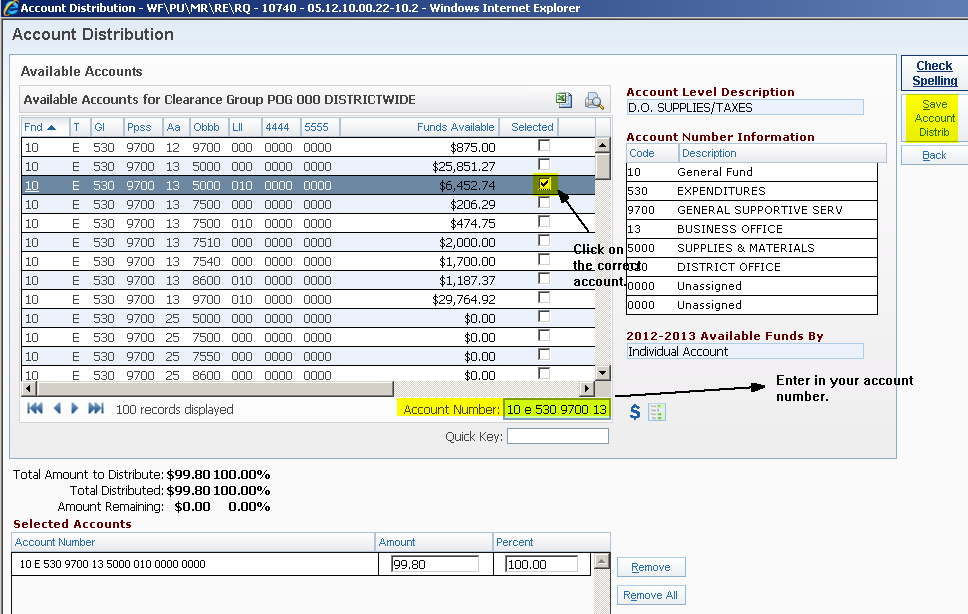 SUBMIT FOR APPROVAL